На почту – за шоколадным настроениемЕжегодно 11 июля любители сладкого отмечают Всемирный день шоколада (World Chocolate Day). УФПС ХМАО-Югры Почты России поздравляет сладкоежек с праздником и приглашает в почтовые отделения за вкусной покупкой.С 2017 года в сотрудничестве с ООО «Кондитерская фабрика «ПОБЕДА» Почта России под собственным брендом запустила линейку шоколадных изделий. В продаже имеются плитки шоколада с лесным орехом, с орехом и изюмом, молочный и темный шоколад, которые пользуются большим спросом у тюменцев. За 6 месяцев 2019 года югорчане приобрели свыше 200 тысяч плиток. Чаще всего шоколад покупают в Нижневартовске, Сургуте и Ханты-Мансийске. Шоколад стал самым популярным товаром на почте. По сравнению с аналогичным периодом прошлого года жители нашего региона покупают шоколад в три раза чаще. Кстати, с июня 2019 года в почтовых отделениях «шоколадный» ассортимент увеличен. Теперь в почтовых отделениях можно приобрести батончики TWIX и SNICKERSСправочноЭтот вкусный праздник был придуман и впервые проведён французами в 1995 году. Считается, что лакомство, которое сейчас продается в любом киоске, изобрели ацтеки, от них оно через конкистадоров-испанцев попало в Европу и стало достоянием аристократов.ПРЕСС-РЕЛИЗ11 июля 2019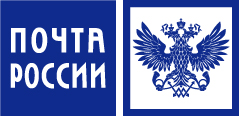 